ПРИГЛАШЕНИЕ №96к участию в конкурсе с неограниченным участием Дата: «__25__» ___11__________ 2022 г.ЗАО «Альфа телеком» (далее - Компания) приглашает правомочных поставщиков представить свои конкурсные заявки на поставку подарочных корзин с наполнением (далее Приглашение).Описание предмета закупки, характер, перечень, количество, место и сроки поставки, требования, предъявляемые к поставщикам и иные требования установлены в Требованиях к закупке (приложение 1 к Приглашению).Для участия в конкурсе необходимо:При наличии вопросов по настоящему Приглашению поставщик может обратиться в Компанию по электронному адресу: tender@megacom.kg за получением разъяснений, но не позднее 3 рабочих дней до истечения окончательного срока представления конкурсных заявок. Разъяснения направляются обратившемуся поставщику по электронной почте, с которой был получен запрос, не позднее трех календарных дней с момента получения запроса. При необходимости, Компания вправе внести изменения в настоящее Приглашение путем издания дополнений в любое время до истечения окончательного срока представления конкурсных заявок, но в любом случае не позднее 3 (трех) рабочих дней. Компания может перенести окончательную дату подачи конкурсных заявок на более поздний срок, если вносятся поправки в настоящее Приглашение, о чем Компания информирует путем размещения соответствующей информации на официальном сайте Компании и информационном ресурсе, где было размещено объявление о проведении настоящего конкурса.    Порядок подачи конкурсной заявки.  Поставщику, желающему участвовать в конкурсе необходимо согласно Требованиям к закупке (приложение 1 к Приглашению) заполнить конкурсную заявку (приложение 2 к Приглашению), приложить требуемые копии документов, установить к ним пароль доступа и отправить в электронном виде на электронную почту, указанную в п. 1 Приглашения, не позднее установленного срока. При этом, Поставщик обязуется сообщить/направить Компании пароль доступа не позднее установленного срока и вышеуказанным способом.Каждый поставщик может подать только одну конкурсную заявку.Размер вложенных файлов (Конкурсная заявка) не должен превышать 10Мб, в случае превышения рекомендуется разделить файлы и отправить несколькими сообщениями или воспользоваться облачными файлообменниками. Поставщик обязуется внести фиксированную сумму гарантийного обеспечения конкурсной заявки (далее – ГОКЗ), в случае установления такого требования в приложении 1 к Приглашению. Срок действия ГОКЗ должен совпадать со сроком действия конкурсной заявки. ГОКЗ вносится в размере и форме, предусмотренных в конкурсной документации. ГОКЗ возвращается не позднее трех рабочих дней в случаях:1) истечения срока действия конкурсной заявки, указанного в конкурсной документации;2) заключения договора и предоставления гарантийного обеспечения исполнения договора (далее – ГОИД), если предоставление такого гарантийного обеспечения предусмотрено в конкурсной документации;3) отзыва конкурсной заявки до истечения окончательного срока представления конкурсных заявок;4) прекращения процедур закупок без заключения договора.5. Гарантийное обеспечение конкурсной заявки Компанией удерживается в случаях:1) отказа подписать договор на условиях, предусмотренных в конкурсной заявке победителя, за исключением случаев, если такой отказ связан с введением режима чрезвычайной ситуации или чрезвычайного положения, при условии опубликования объявления о закупке до введения таких режимов;2) отказа предоставить гарантийное обеспечение исполнения договора;3) отзыва конкурсной заявки после ее вскрытия и до истечения срока ее действия;4) изменения условий конкурсной заявки после вскрытия конвертов с конкурсными заявками.Конкурсные заявки, поданные поставщиками позднее указанного срока и/или заявки, к которым не сообщен пароль до установленного срока, а также заявки, направленные без вложенных документов, не принимаются и не рассматриваются. Подавая свою конкурсную заявку, поставщик тем самым выражает свое согласие на все условия, указанные в проекте (-ах) договора (-ов) (Приложение 3 к Приглашению).Не допускается внесение изменений в конкурсные заявки после истечения срока их подачи.Поставщик, подавший конкурсную заявку, может присутствовать на вскрытии конкурсных заявок. На вскрытии конкурсных заявок оглашается цена конкурсной заявки, а также список документов, приложенных к конкурсной заявке, и вносится в протокол вскрытия. Во время оценки конкурсных заявок Компания вправе обратиться к поставщику за разъяснениями по поводу его конкурсной заявки. Запрос о разъяснениях и ответ на него должны подаваться в письменном виде по электронной почте.Оценка конкурсных заявок осуществляется в соответствии с процедурами и критериями, предусмотренными в Требованиях к закупке (приложение 1 к Приглашению). Компания вправе запросить у поставщика исправление арифметических ошибок, допущенных в конкурсной заявке. В случае если по итогам проведенной оценки поставщиками предоставлены конкурсные заявки с одинаковыми ценами и условиями, отвечающие требованиям конкурсной документации, то Компания направляет поставщикам, представившим одинаковые цены запрос по электронной почте о возможности снижения цены (предоставления скидки), выигравшей конкурсной заявкой считается заявка поставщика, предоставившего наименьшую цену (наибольшую скидку). В случае если после снижения цены (предоставления скидки) поставщики представили одинаковые предложения (цена, скидка), то победитель определяется посредством жеребьевки. Компания отклоняет конкурсную заявку в случаях, если:- поставщик, представивший конкурсную заявку, не соответствует квалификационным требованиям, установленным в Требованиях к закупке (приложение 1 к Приглашению);- технические параметры, предложенные в конкурсной заявке, не соответствуют технической спецификации, установленной в Требованиях к закупке (приложение 1 к Приглашению); - конкурсная заявка по существу не отвечает требованиям, установленным в Требованиях к закупке (приложение 1 к Приглашению).- поставщик не предоставил ГОКЗ;- поставщик представил более одной конкурсной заявки;- минимальная цена по конкурсу превышает планируемую сумму закупки;- выявлен конфликт интересов.  Поставщик отстраняется от участия в процессе закупок в случае наличия поставщика в Базе данных ненадежных поставщиков Компании.Конкурс признается Компанией несостоявшимся в случаях, когда были отклонены все конкурсные заявки или не поступило ни одной конкурсной заявки.Компания может отменить конкурс в любое время до заключения договора, если отпала необходимость в дальнейшем приобретении предмета закупки.Компания в течение двух рабочих дней с момента подведения итогов по конкурсу направляет поставщикам по электронной почте от tender@megacom.kg уведомления: победителю о том, что его заявка признана победившей, остальным поставщикам, что их заявки не признаны победившими.Поставщик, определенный победителем конкурса, должен подтвердить уведомление о признании его победителем в течение трех рабочих дней путем направления ответного письма на электронную почту tender@megacom.kg.В случае нарушения победителем сроков: подтверждения заключения договора, подписания договора/возврата экземпляра договора Компании или внесения гарантийного обеспечения исполнения договора, Компания вправе заключить договор с поставщиком вторым в рейтинге.Поставщик, участвующий в конкурсе, имеет право подать жалобу Компании относительно требований конкурсной документации не позднее двух рабочих дней до даты окончательного срока подачи конкурсных заявок или проведенной оценки по конкурсу не позднее двух рабочих дней после подведения итогов по конкурсу. Жалоба поставщика рассматривается Компанией в срок до 3-х рабочих дней. В случае несогласия поставщика с решением Компании по жалобе, поставщик вправе обратиться в судебные органы.  Компания вправе включить в Базу данных ненадежных (недобросовестных) поставщиков на 2 года, если:- поставщики, признанные победителем конкурса, уклонились от заключения договоров о закупках, за исключением случаев, если такой отказ связан с введением режима чрезвычайной ситуации или чрезвычайного положения, при условии опубликования объявления о закупке до введения таких режимов;- поставщики, с которыми Компания в одностороннем порядке расторгла договоры о закупках, в ходе исполнения которых установлено, что поставщики не соответствуют заявленной в конкурсной заявке квалификации или предоставили недостоверную информацию о своем соответствии таким требованиям, что позволило им стать победителем процесса закупок, по результатам которых заключены такие договоры;- поставщики не исполнили либо ненадлежащим образом исполнили свои обязательства по заключенным с ними договорам о закупках.Приложение:Требования к закупке - Приложение №1;Форма конкурсной заявки - Приложение №2;Проект договора - Приложение №3.Руководитель отдела по закупкам						          Кенжебаев М. Т.Исп.: Н. Барктабасов Тел.: 0312905244	Приложение 1 к ПриглашениюТребования к закупкеРаздел 3. Существенные требования/ Технические спецификацииБАНКОВСКИЕ РЕКВИЗИТЫдля внесения ГОКЗ и ГОИДПримечание: Расходы, связанные с банковским переводом, несет победитель конкурса. Приложение 2 к ПриглашениюФорма______________________ /_____________________/ ___________________(ФИО) 			(должность)		(подпись и печать)«____» ___________ 2022 года           (дата заполнения)  Приложение 3 к ПриглашениюДоговор на поставку товара №________г. Бишкек									«____»  __________ 2022 г.______, действующий на основании ______, с одной стороны, в дальнейшем именуемый «Поставщик» и  ЗАО «Альфа Телеком», в дальнейшем именуемое «Покупатель» в лице Генерального директора ______________________. действующего на основании Устава с другой стороны, далее совместно именуемые «Стороны», заключили настоящий Договор (далее - Договор) о нижеследующем: Предмет договораВ соответствии с условиями настоящего договора Поставщик обязуется поставить товарно-материальные ценности (далее Товар), указанные в Спецификации (Приложение №1 к договору), а Покупатель обязуется своевременно принять их и оплатить согласно условиям, предусмотренным настоящим Договором.Наименование, описание, количество, сроки и условия поставки, стоимость, технические требования к Товару, требования к качеству и другие возможные условия и требования определяются Сторонами в настоящем Договоре и в Спецификации (Приложение №1 к Договору).  Поставка осуществляется на склад Покупателя, по адресу, указанному в Спецификации. Товар должен соответствовать Спецификации, утвержденной в приложении №1, и утвержденному сигнальному образцу, а также требованиям, установленным в настоящем Договоре.Поставщик исполняет свои обязанности по настоящему Договору лично.Права и обязанности сторонПоставщик обязуется:Осуществить поставку Товара в соответствии со Спецификацией (Приложение №1) и требованиями установленным в Договоре.Соблюдать и выполнять условия и обязательства, установленные настоящим Договором. Информировать Покупателя о ходе выполнения работ по поставке Товара по настоящему Договору на основании запроса Покупателя по электронной почте.Выполнять поставку в срок, указанный в Спецификации.Обеспечить со своей стороны строгое соблюдение конфиденциальности взаимоотношений, сложившихся в результате исполнения условий настоящего Договора.Поставить Товар Покупателю надлежащего качества и в сроки, установленные сторонами в Спецификации. Заказ считается выполненным с момента подписания сторонами Акта приема-передачи Товара. Доставка и разгрузка Товара на склад Покупателя производится собственными силами Поставщика по товарной накладной.В случае поставки некачественного Товара или не соответствующего требованиям Договора Спецификации, Поставщик обязан заменить такой Товар на качественный/соответствующий требованиям Покупателя в течение 2 (двух) календарных дней с даты получения Поставщиком от Покупателя соответствующей письменной претензии.  Поставщик имеет право:Своевременно получить оплату за Товар, поставленный в срок и соответствующий Спецификации. Обязанности Покупателя: Своевременно произвести оплату за поставленный Поставщиком Товар согласно, условиям настоящего Договора.Обеспечивать со своей стороны строгое соблюдение конфиденциальности взаимоотношений с Поставщиком.Покупатель имеет право:Отказаться от приемки некачественного Товара или Товара несоответствующего требованиям, установленным в Договоре и/или Спецификации. В случае нарушения сроков поставки Товара Поставщиком, указанных в Спецификации, Покупатель вправе отказаться от исполнения настоящего Договора, при этом Поставщик выплачивает неустойку в соответствии с пунктом 8.1. настоящего Договора. Порядок приема-передачи Товара Поставщик поставляет Товар в срок, указанный в Спецификации на склад Покупателя, по адресу: г.Бишкек ул.Суюмбаева 123.Поставщик заранее уведомляет Покупателя посредством электронной почты на e-mail:  ________________________________, о готовности произвести поставку Товара. Покупатель в течение 3 (трех) рабочих дней с момента доставки Товара на склад Покупателя осуществляет проверку Товара на соответствие требованиям установленным Договором и Спецификации. Проверка производится в присутствии уполномоченного представителя Поставщика на складе Покупателя.В случае обнаружения дефектов и несоответствий Товара Спецификации и/или требованиям Договора, Покупатель вправе отказаться от такого Товара и принять ту часть Товара, которая соответствует установленным требованиям Договора и Спецификации.В случае наличия претензий к качеству и количеству Товара сторонами составляется Акт о выявленных несоответствиях, с указанием изъянов Товара, и такой Товар (часть Товара) подлежит возврату Поставщику. При этом, Покупатель вправе потребовать замены Товара (части Товара), несоответствующего качества и количества, указав сроки и другие меры по их замене. В таком случае Покупателем производится оплата только части Товара, которая соответствует установленным требованиям Покупателя и фактически принята Покупателем. По завершению поставки и при отсутствии претензий, Покупатель подписывает Акт приема-передачи Товара по количеству и качеству в течение 10 (Десяти) рабочих дней с момента доставки Товара на склад Покупателя. Товар, поставляемый в качестве замены Товара (части Товара), несоответствующего качества и количества, принимается в порядке, установленном пунктами раздела 3 настоящего Договора.Право собственности на Товар от Поставщика к Покупателю переходит с момента подписания Акта приема-передачи Товара обеими сторонами. До момента подписания Акта приема-передачи Товара обеими сторонами, риск случайной гибели и случайного повреждения Товара несет Поставщик.Гарантии Поставщик гарантирует:Соответствие Товара условиям, указанным в Спецификации, утвержденным Сторонами в Спецификации.Поставляемый Товар является свободной от прав и притязаний любых третьих лиц, не состоит под запретом, арестом и иным обременением и не является предметом судебного разбирательства.Стоимость услуг и порядок расчетовОбщая стоимость настоящего Договора составляет ______ сомов, с учетом НДС 12% и НсП 0%.100% оплата Товара производится путем перечисления денежных средств на расчетный счет Поставщика, указанный в п. 13. настоящего Договора, на основании оригинала счет-фактуры Поставщика, доставленного в адрес Покупателя.Основанием для выставления счет-фактуры Поставщика является подписанный Сторонами и датой Акт сдачи - приема Товара. Оплата осуществляется Покупателем в национальной валюте (сомах), в течение 10 (Десяти) банковских дней после получения Покупателем оригинала счета– фактуры Поставщика путем перечисления на расчетный счет Поставщика.Упаковка6.1. 	Поставщик обязан упаковать Товар способом, обеспечивающим сохранность такого рода Товара при обычных условиях хранения и во время транспортировки до конечного пункта назначения. Упаковка должна исключать возможность несанкционированного вскрытия с последующим восстановлением упаковки. Стоимость упаковки включена в стоимость Товара.6.2. 	Поставщик до момента подписания Покупателем Акта приема-передачи Товара несет ответственность перед Покупателем за порчу Товара вследствие некачественной и/или ненадлежащей упаковки. Ответственность Сторон 	За нарушение срока поставки, указанного в Спецификации, Покупатель имеет право начислить неустойку в размере 0,1 % от стоимости Договора, за каждый день просрочки и в безакцептном порядке удержать ее из суммы подлежащей оплате, но не более 5 %. 	В случае нарушения сроков оплаты, Поставщик имеет право требовать от Покупателя выплаты неустойки в размере 0,1 % от суммы задолженности за каждый день просрочки, но не более 5 %.Ответственность Сторон, не предусмотренная в настоящем Договоре, определяется в соответствии с действующим законодательством Кыргызской Республики.Уплата неустойки не освобождает Стороны от выполнения возложенных на них обязательств настоящим Договором и Приложениями и от устранения допущенных Сторонами нарушений.В случае поставки Товара качества и количества, несоответствующих требованиям настоящего Договора и Спецификации заказа, Поставщик возмещает стоимость такого Товара, в сроки, обозначенные Покупателем. Порядок разрешения споровСпоры и/или разногласия, вытекающие при исполнении условий настоящего Договора, будут решаться Сторонами путем непосредственных переговоров.Все претензии Сторон должны быть оформлены в письменном виде и подписаны уполномоченными лицами.Сторона, получившая претензию, обязана предоставить другой Стороне мотивированный ответ в течение 10 (Десяти) рабочих дней со дня получения претензии.Если Сторонам не удается найти взаимоприемлемого решения, спор подлежит разрешению в судебном порядке в соответствии с действующим законодательством Кыргызской Республики.Форс-мажорСтороны могут быть освобождены от ответственности в случае обстоятельств непреодолимой силы, препятствующих выполнению Сторонами своих обязательств.В понятие непреодолимой силы входят понятия: война (включая гражданскую); мятежи, саботаж, забастовки, пожары, взрывы, наводнения или иные стихийные бедствия, принятие государственными органами актов, препятствующих исполнению Сторонами обязательств. После получения информации о наступлении обстоятельств, задерживающих исполнение или иным образом препятствующих исполнению настоящего Договора, Стороны письменно уведомляют об этом друг друга.Сторона, которая не в состоянии выполнить свои договорные обязательства, незамедлительно информирует другую Сторону о начале и прекращении обстоятельств, указанных в пункте 9.2. настоящего Договора, в случае если о данных обстоятельствах не будет сообщено в течение 10 (Десяти) календарных дней, то Сторона, затронутая такими обстоятельствами, не имеет права на них ссылаться, кроме случая, когда другие обстоятельства препятствуют направлению сообщения.Если указанные обстоятельства продолжаются более 2 (Двух) месяцев, каждая Сторона имеет право на досрочное расторжение Договора. В этом случае Стороны производят взаиморасчеты.Конфиденциальная информацияСтороны обязуются соблюдать конфиденциальность и не передавать информацию, которая стала им известна при исполнении условий настоящего Договора третьим лицам без письменного согласия на то второй Стороны.Расторжение договора11.1. 	Покупатель имеет право расторгнуть Договор полностью или частично в одностороннем порядке в случае:11.1.1.	нарушения Поставщиком сроков поставки Товара/сроков замены (устранения несоответствий) более чем на 10 календарных дней, путем направления уведомления Поставщику за 5 рабочих дней до планируемой даты расторжения Договора.      11.1.2. если Поставщик становится банкротом или неплатежеспособным, путем направления Поставщику соответствующего письменного уведомления.11.1.3. нецелесообразности, направив Поставщику соответствующее письменное уведомление.11.1.4. при возникновении существенного изменения обстоятельств, из которых стороны исходили при заключении договора и изменение которых нельзя было предвидеть в момент заключения договора, и если при этом исполнение договора идет в разрез интересам Покупателя, путем направления уведомления за 2 недели после того, как стало известно о таких обстоятельствах;Заключительные положенияНастоящий Договор вступает в силу с момента подписания сторонами и действует до исполнения сторонами обязательств.Все дополнения (изменения) к настоящему Договору являются действительными, если они составлены в письменной форме и подписаны обеими Сторонами. Во всех других случаях, не оговоренных и не предусмотренных в настоящем Договоре, Стороны руководствуются действующим законодательством Кыргызской Республики.Настоящий Договор составлен в 2-х экземплярах по одному экземпляру для каждой Стороны, каждый экземпляр имеет одинаковую юридическую силу.Все уведомления, запросы, требования или любая другая корреспонденция по настоящему Договору выполняются в письменной форме на русском языке и доставляются курьером или предоплаченным заказным почтовым отправлением, а в случаях, установленных Договором по следующим адресам:	А. Контактное лицо от Покупателя: ______; эл. почта: 	Б. Контактное лицо от Поставщика: ______; эл. почта: ______	Уведомление считается совершенными надлежащим образом и в соответствии с условиями настоящего Договора с момента отправления такого уведомления, если это неоспоримо засвидетельствовано соответствующей квитанцией о почтовом отправлении, а в случае доставки курьером – при получении, которое неоспоримо удостоверяется подписью о получении. Реквизиты и подписи сторонПриложение 1к договору на поставку№ _____ от ____________ 2022г.  «____»________________2022 года							г.БишкекСПЕЦИФИКАЦИЯОбщая стоимость Договора: ______ с учетом НДС.Срок поставки: ______ рабочих дней с даты заключения Договора.Место поставки: г. Бишкек, ул. Суюмбаева 123 Приложение №2 к договору на поставку № _____ от «__» ____________ 2022 г ФОРМААкт приема – передачик Договору на поставку № _____ от «__» ____________ 2022 г Мы, нижеподписавшиеся от ЗАО "Альфа Телеком", именуемый в дальнейшем "Покупатель", в лице Генерального директора____________________, действующего на основании Устава, с одной стороны, и ______, именуемый в дальнейшем «Поставщик», действующий на основании ______, с другой стороны, составили настоящий Акт о том, что «Поставщик» осуществил поставку, в соответствии с подписанным обеими сторонами Приложением 1 к договору на поставку №____ от «____» __________________ 2022 г.Итого: Форма согласована:Генеральный директор	___________________ Мамытов Н. Т. 	Подать конкурсную заявкув электронном виде согласно Требованиям к закупке (приложение 1)с установлением пароля доступаПо эл. адресу:tender@megacom.kgДата окончания приема конкурсных заявок: __05_._12__.2022 г. 09:59 часов (GMT+6)Направить пароль для доступа к конкурсной заявкеПо электронному адресу:tender@megacom.kgДата окончания приема паролей к конкурсным заявкам: _05__._12__.2022г. с 10:00 до 11:59 часов (GMT+6)Вскрытие конкурсных заявок состоится:по адресу: г. Бишкек, ул. Суюмбаева, 123;ДАТА и Время вскрытия конкурсных заявок: _05__._12__.2022г. в 12:001.Общие требования1.Общие требования1.Общие требования1.1Язык конкурсной заявки Русский (в случае если документ будет составлен на иностранном языке, необходимо предоставить дополнительно перевод на русском языке)1.2Условия и место поставкиПоставщик должен доставить, произвести разгрузку продукции за счет собственных сил и средств по адресу: г. Бишкек, ул. Суюмбаева 1231.3Срок поставкиНе более 15 календарных дней с момента подписания договора1.4Платеж и срок выплатыАванс не предусмотрен.100 % постоплата в течении 15 (пятнадцати) банковских дней с даты получения счета - фактуры от резидента КР выставленного на основании и датой подписанных обеими сторонами Актов приема-передачи закупаемого Товара.1.5Цена конкурсной заявки (коммерческое предложение) В цену, указанную участниками конкурса, должны быть включены все налоги, сборы, и другие платежи, взимаемые в соответствии с законодательством Кыргызской Республики, а также транспортные расходы с учетом доставки, разгрузки Продукции до места назначения Покупателя и иные расходы по выполнению договорных обязательств.Необходимо заполнить цены отдельно по каждой позиции в лоте,  указанных в форме коммерческого предложения (Приложение №2 к Приглашению).1.6Валюта конкурсной заявки Оплата осуществляется путем перечисления денежных средств на расчетный счет Поставщика.Для резидентов КР: Сом КР* (*Примечание: Если резидентом КР будет подана конкурсная заявка в другой валюте, то договор будет заключен в национальной валюте по курсу Национального банка КР на день вскрытия).Для нерезидентов КР: Сом КР.*Оценка будет производиться в национальной валюте - сом по курсу Национального банка КР на день вскрытия конкурсных заявок.Оплата осуществляется:    Исполнителю-резиденту КР -  в Сомах КР.                 Исполнителю-нерезиденту КР – в сомах КР.1.7Документы: Для Юридических лиц, копии документов, определяющих организационно-правовую форму юридического лица, место регистрации и основной вид деятельности: Свидетельство о гос. регистрации/перерегистрации,УставПриказа/решение об избрании/назначении исполнительного органа юр.лица (1-го лица)Для индивидуальных предпринимателей: Свидетельство о регистрации в качестве индивидуального предпринимателя или действующий патент (при этом вид деятельности должен совпадать с предметом закупки и охватывать минимум период до полной поставки товара и передачи по акту)Приложить копии
(в случае если, данные документы составлены на иностранном языке, необходимо предоставить дополнительно перевод на русском языке).1.8Доверенность на лицо, подписавшее конкурсную заявку и представляющее интересы поставщика в конкурсе. Если конкурсная заявка подписана не первым лицом, то необходимо предоставить доверенность на лицо, подписавшее конкурсную  заявку и представляющее интересы поставщика в конкурсе;Приложить скан копию доверенности.1.9Срок действия конкурсной заявки, в календарных днях60 (шестьдесят) календарных дней с даты вскрытия конкурсных заявок1.10Регистр-й документ по НДС выданный налоговым органом КР (если поставщик является плательщиком НДС-12%).Приложить копии(в случае если, данные документы составлены на иностранном языке, необходимо предоставить дополнительно перевод на русском языке)1.11Процедуры технического контроля и испытаний, или контроль за ходом поставки товаровКоличественный и качественный контроль при приемке товара. Будет проводиться на отсутствие брака, повреждений на месте приема/передачи товара.1.12Форма гарантийного обеспечения конкурсной  заявки (ГОКЗ)Внести ГОКЗ в размере:лот №1 – 50 000 сом, лот №2 -  3 000 сом на расчетный счет Компании, указанной в таблице «БАНКОВСКИЕ РЕКВИЗИТЫ для внесения ГОКЗ и ГОИД»;Приложить к конкурсной заявке платежное поручение, подтверждающее внесение ГОКЗ. В случае не предоставления, Компания вправе отклонить конкурсную заявку.Срок действия ГОКЗ должен составлять не менее срока действия конкурсной заявки.1.13Размер и форма гарантийного обеспечения исполнения договора (ГОИД)Поставщик, которому будет присуждено право заключения договора, по итогам конкурса должен внести гарантийное обеспечение исполнения договора (ГОИД), в виде денежных средств, в размере: 4 % от общей суммы Договора путем перечисления денежных средств на банковский счет Компании в течение 5 банковских дней с даты заключения Договора. Порядок возврата ГОИД определяется в договоре. 1.14Критерии оценки* Победившей может быть признана Конкурсная заявка, отвечающая по существу требованиям конкурсной документации, квалификационным требованиям, техническим параметрам и имеющая наименьшую оцененную стоимость*.  * при определении оцененной стоимости, от общей стоимости конкурсной заявки вычитается НДС (-12%), если поставщик-резидент КР является плательщиком НДС, соответственно, оценка заявок будет проводиться без учета НДС-12%.1.15Срок для устранения Дефектов/время реагирования на устранениеПоставщик должен обеспечить исправление дефектов, либо замену товара в день предъявления дефекта в течение 2 часов.1.16Требование к упаковке Поставляемый товар должен иметь заводскую ненарушенную упаковку, предотвращающую порчу товара при транспортировке и хранении. Маркировка, упаковка товара должна соответствовать требованиям нормативно-технической документации, утвержденной в установленном порядке.1.17СертификатыНаличие международного сертификата ISO /ISF на поставляемую продукцию (на конфеты)1.18Сопутствующие услугиДоставка и упаковка должна быть в достаточной мере защищена от порчи (повреждения) при их перевозке до  Покупателя, в том числе сохранность товара в условиях низких температур1.19Предоставить образцы в день вскрытия конкурсных заявок:Предоставить образцы в обязательном порядке по участвуемым лотам на день вскрытия конкурсных заявок по адресу: г. Бишкек, ул. Суюмбаева, 123.1.20Формы, которые необходимо заполнить поставщикуПриложения №21.21Условия Договора см. Договор (Приложение №3)1.22Планируемая сумма закупки Лот №1 – 3 357 250 сомЛот №2 –  156 950 сом2. Квалификационные требования2. Квалификационные требования2. Квалификационные требования2.1Опыт аналогичных поставок за последние 2 (два) года, (в денежном выражении).Наличие опыта по характеру аналогичных поставок (товаров) за последний год на сумму не менее выделяемой суммы лота или эквивалент в долларах США. Подтвердить в виде и/или контракты, счет-фактуры, акт-приема передачи.2.2Лицензия, выданная уполномоченным органомПредоставить сканированную копию действующей лицензии на право заниматься оборотом и хранением алкогольной продукции.2.3Сертификат соответствия на продукцию (которые были выданы на территории Кыргызской Республике) либо Декларация о соответствии таможенного союза (ЕАС)Предоставить скан копию действующего Сертификата соответствия на продукцию (которые были выданы на территории Кыргызской Республике) либо Декларацию о соответствии таможенного союза (ЕАС)* В случае участия в конкурсе простого товарищества, каждый его участник должен отвечать установленным квалификационным требованиям.* В случае участия в конкурсе простого товарищества, каждый его участник должен отвечать установленным квалификационным требованиям.№ ЛотаНаименование товаровПодробное описание товаровКол-во, штукАналог1подарочные корзины с наполнениемАссорти конфет пралине из молочного шоколада с начинкой из лесного ореха и молочный шоколад с начинкой из фундука и злаками.                                                                 Состав: Сахар, растительные жиры, масло какао, сухое цельное молоко, какао тёртое,  4% лесной орех, обезжиренный какао порошок, злаки 2% (рисовая мука, пшеничная мука, пшеничный солод, сахар, пшеничный глютен, декстроза, соль), сухое обезжиренное молоко, сухая сыворотка, эмульгаторы, пецитины (соевый, подсолнечный), ароматизатор: ванилин, натуральный ароматизатор ваниль. Содержание какао: 30% мин. в молочный шоколад.                                                                                                                                        Упаковка: картонная коробка 
Масса нетто: 250 г                                                                                                                                                       1 500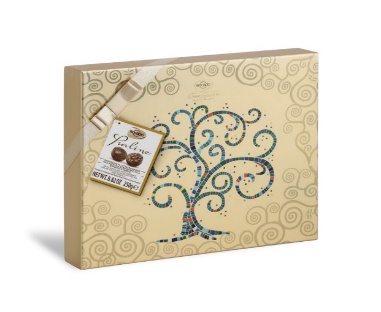 1подарочные корзины с наполнениемАссорти шоколадных конфет пралине из молочного шоколада (какао мин. 30%) с начинкой из молочного крема со злаками.                                                                                    Состав: Сахар, растительные жиры (пальмовые, пальмоядровые, подсолнечные), масло какао, сухое цельное молоко (8%), какао-масса, сухое обезжиренное молоко (3%), злаки (2% рисовая мука, пшеничная мука, солод пшеничный, сахар, клейковина пшеничная), декстроза, соль, сухая молочная сыворотка, эмульгатор: соевый лецитин, натуральный ароматизатор (ванилин).                                                                                                                                       Упаковка: картонная коробка 
Масса нетто: 200 г                                                                                                                                                         50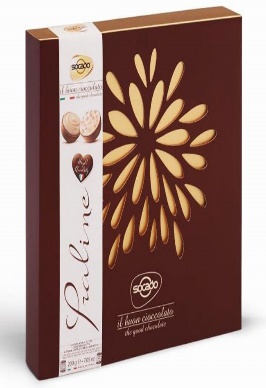 1подарочные корзины с наполнениемАссорти изысканных шоколадных конфет пралине                            Состав: Сахар, масло какао, фундук, цельное сухое молоко, какао-масса, миндаль, декстроза, молочный жир, обезжиренное сухое молоко, лактоза, глюкозно-фруктозный сироп, инвертный сахар, грецкие орехи, фисташки, цедра апельсина, цедра лимона, сгущенное молоко, эмульгатор (соевый лецитин), винный спирт марк де шампань, пальмовое масло, этиловый спирт, вишневый бренди кирш, сухие сливки, кофе, ароматизатор, ферментный препарат (инвертаза), пшеница (мука, солод, крахмал), экстракт ячменного солода, ядра какао, соль, яичный белок, концентрат лимонного сока, какао-порошок с пониженным содержанием жира, косточки абрикоса, апельсиновое масло, загуститель (гуммиарабик), натуральный ароматизатор (ванилин), экстракт ванили, модифицированный крахмал.
Производитель: Германия                                                                                                                                     Упаковка: картонная коробка 
Масса нетто: 350 г                                                                                                                                                         50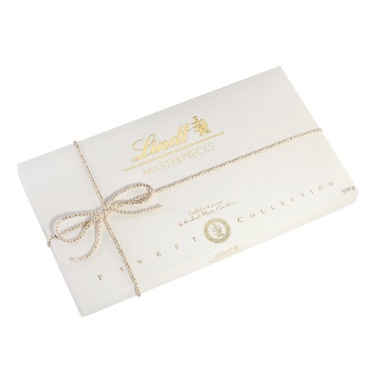 1подарочные корзины с наполнениемШвейцарский молочный шоколад с медово-миндальной нугой
Состав:  сахар, масло какао, молоко сухое цельное, какао тертое, мед (3%), жир молочный, миндаль (1,6%), эмульгатор (соевый лецитин), яичный белок, ароматизатор. В молочной шоколадной массе содержание общего сухого остатка какао - не менее 25%, сухого обезжиренного остатка какао - не менее 2,5%, сухого обезжиренного остатка молока - не менее 12%, молочного жира - не менее 2,5%.                                                                                                                      
В картонной упаковке треугольной формы
Масса нетто: 360 г                                                                                                                                                       50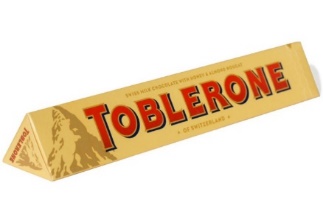 1подарочные корзины с наполнениемНабор шоколадных конфет - конфеты пралине из молочного шоколада - конфеты пралине из горького шоколада с лесным орехом и злаками - конфеты пралине джандуотти.
Состав (конфеты пралине Джандуотти): сахар, орешки джандуя (32,2%), масса какао, масло какао, эмульгатор: соевый лецитин, натуральная ваниль. Возможно наличие остатков других орехов и клейковины! Содержание какао мин. 27%. Состав (конфеты пралине из горького шоколада с лесным орехом и злаками): сахар, масса какао, растительные жиры, лесной орех (7%), цельное сухое молоко, зерновые 5,5% (рисовая мука, пшеничная мука, сахар, пшеничный солод, обезжиренный какао-порошок, соль) декстроза, масло какао, миндаль, эмульгатор: соевый лецитин, ароматизаторы идентичные натуральным. Может содержать следы орехов! Содержание какао мин. 53%. Состав (конфеты пралине из молочного шоколада): сахар, масло какао, цельное сухое молоко, масса какао, эмульгатор: соевый лецитин, ароматизаторы идентичные натуральным. Возможно наличие остатков других орехов и клейковины! Содержание какао мин. 30%.                                                                 
Упаковка: картонная коробка 
Масса нетто: 468 г                                                                                                                                                       50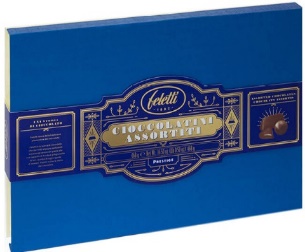 1подарочные корзины с наполнениемБельгийский трюфель                                                                                               Состав: Растительный жир (кокосовый, пальмовый,ши, подсолнечный, рапсовый в различных пропорциях), сахар, обезжиренный алкализованный какао-порошок 13%, сухая сыворотка (молочная), какао-крупка (5%), эмульгатор: лецитины, ароматизатор. Может содержать незначительное количество орехов.                                                                                                                     
В картонной упаковке в виде квадрата - белого цвета с рисунком трюфеля.
Масса нетто: 200 г                                                                                                                                                       
Упаковка: картонная коробка 50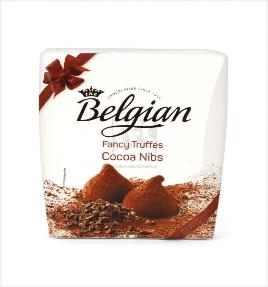 1подарочные корзины с наполнениемЛеденцы со вкусом тропических фруктов в жестяной банке
Состав: Сахар, сироп глюкозы, регулятор кислотности: лимонная кислота, концентрированный фруктово-ягодный сок 0,2% (черника, яблоко, апельсин, абрикос, персик, киви, вишня, ежевика, малина, черная смородина, лимон, клубника, лайм), ароматизаторы, натуральный краситель (экстракт паприки и куркумы).
Масса нетто: 180 г                                                                                                                                                       50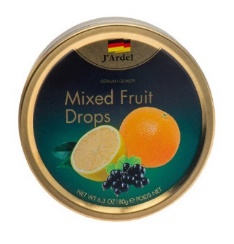 1подарочные корзины с наполнениемПолусладкий винный напиток 
Сорта винограда: Белые сорта винограда 100%                                                                                                                         Крепость: 7,5%                                                                                                                                                            Объем: 0,75л.                                                                                                                                                                  Цвет: напиток бледно-соломенного цвета; глубина цвета: бледное; насыщенность: легкое.                                                                                                                                                                                                                                                                                                                                                                                                                     1700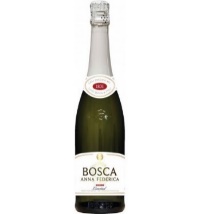 1подарочные корзины с наполнениемГазированный напиток с освежающим вкусом коктейля мохито.
Состав: сахар, сок лайма 3%, натуральные ароматизаторы, регуляторы кислотности (лимонная кислота, цитрат натрия), стабилизаторы (гуммиарабик, эфиры глицерина и смоляных кислот)
Вкус и добавки: лайм, мята
Степень газирования: сильногазированный                                                             Упаковка: металлическая банка                                                                                                                    Объем: 0,33 л.  50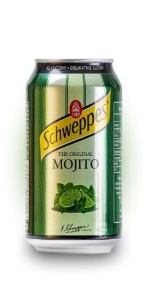 1подарочные корзины с наполнениемКофе в зернах
Вид зерен-арабика
Степень обжарки-средняя
Вкус-орех, шоколад
Упаковка-мягкая алюминиевая упаковка
Состав-100% арабика
Дополнительная информация регион произрастания: Латинская Америка
Срок хранения не должен првышать-8 месяцев50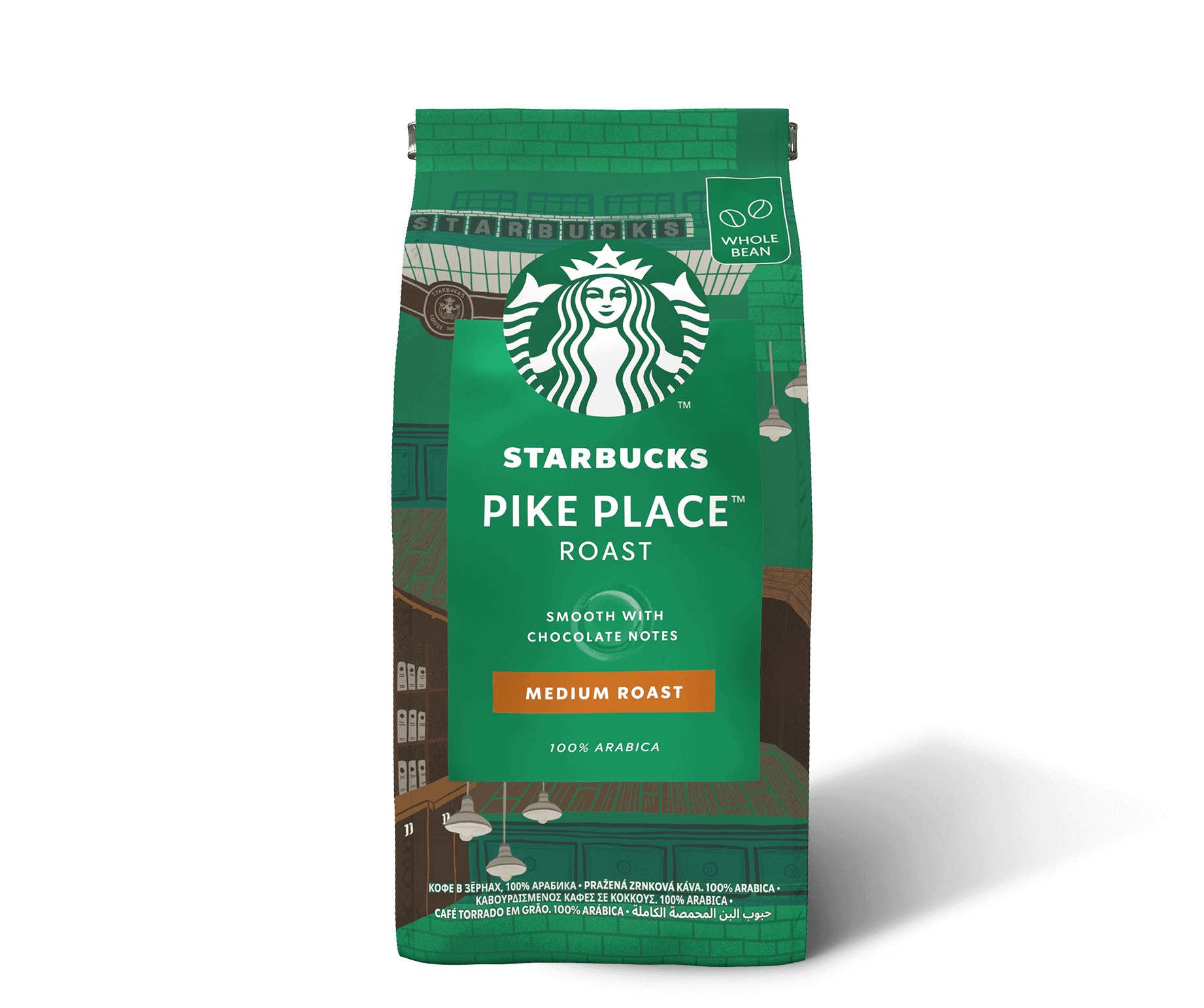 1подарочные корзины с наполнениемЧай в подарочной жестяной банке
Вид чая-черный                                                                                                                                                     Чай черный цейлонский байховый листовый с ананасом, лепестками василька и ароматом Ежевичный Джем (вкус-ежевичного джема с ванилью)
Состав: Чай черный цейлонский байховый листовой, кусочки ананаса, лепестки василька, аромотизатор  Ежевичный Джем
вес: 75 гр.50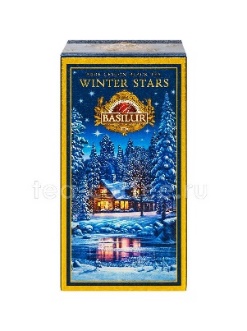 2Фруктовая корзина и аксессуары для оформленияЕлочный шар диаметорм 10см ручной выдувки с тонким стеклом. нанесение логотипа в 1 цвет.  
Тип покрытия-глянцевое.
Цвет зеленый и фиолетовый, по количеству 50/50
Декорирование - поверхности новогоднего шарика различными узорами: звездочками, снежинками, снежной шапкой, волнистыми линиями.
Необходимо повязать на шар атласную ленту с логотипом в один цвет.60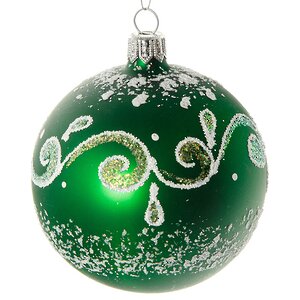 2Фруктовая корзина и аксессуары для оформленияПлетенная корзина подарочная
цвет: белый
Параметры:40*32 (Д*Ш)60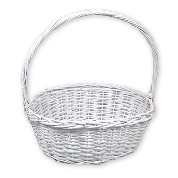 2Фруктовая корзина и аксессуары для оформленияПодарочная прозрачная упаковка для плетенной корзины целлофан Размер:60*50 (Д*Ш)602Фруктовая корзина и аксессуары для оформленияАтласная лента, в ширину 3 см. с логотипом
Цвет зеленый и фиолетовый150 метров2Фруктовая корзина и аксессуары для оформленияНаполнение фруктовых корзин: апельсин - 1 кг., кокос -  1 шт., мандарин - 1 кг, банан - 2,5 кг, папайя - 1 шт., глаз дракона - 1 шт., манго - 3 шт., ананас - 1 кг, лимон - 1 шт., лайм - 1 шт., маракуйя - 2 шт., киви - 0,5 кг, помело - 2 шт., арбуз - 1 шт., гранат - 0,5 кг, грейпфрут - 1 шт.10Для зачисления Кыргызских сомовДля зачисления Кыргызских сомовFor transfer of US dollars Intermediary Bank(Банк-посредник)BNY Mellon, New-York, USASWIFT: IRVTUS3NAccount Number of Sberbank in BNY Mellon: № 8900057610Bank of Beneficiary(Банк получателя)ОАО «Айыл Банк»г. Бишкек, Кыргызская РеспубликаSberbank, Moscow, RussiaSWIFT: SABRRUMMBeneficiary (Получатель)ЗАО «Альфа Телеком»Счет: № 1350100027537623БИК: 135001ИНН: 00406200910056г. Бишкек, ул. Суюмбаева № 123Кыргызская РеспубликаOJSC "Optima Bank", Bishkek, Kyrgyz RepublicSWIFT: ENEJKG22Account number of Optima in Sberbank: № 30111840700000000415Purpose of payment(Назначение платежа)- Гарантийное обеспечение конкурсной заявки по  конкурсу _____________; - Гарантийное обеспечение исполнения договора № от ____ ____;  Account Number: № 1091820182530517CJSC “Alfa Telecom”Guarantee providing of the tender application Guarantee providing of the Contract #_________ from ______________КОНКУРСНАЯ ЗАЯВКАКОМУ: ЗАО «Альфа Телеком» На Приглашение № ____ от  «__»________2022 г. ОТ: ____________________________________________________________________________________                                        (наименование поставщика)Срок выполнения работ: Гарантийный срок:В цену, указанную поставщиком, должны быть включены все налоги, сборы и другие платежи, взимаемые в соответствии с законодательством Кыргызской Республики, накладные затраты, транспортные и другие затраты поставщика. *Сумма НДС в графах заполняется поставщиком, только в случае если он является плательщиком НДС в Кыргызской Республике на момент подачи конкурсной заявки.Данная конкурсная заявка действительна в течение 60 (шестидесяти) календарных дней с даты вскрытия конкурсных заявок. Подавая настоящую конкурсную заявку, выражаем свое согласие заключить договор (в случае признания конкурсной заявки, выигравшей) на условиях, обозначенных в Требованиях к закупке и по форме Договора согласно приложению 3 к Приглашению. В случае принятия нашей Конкурсной заявки, мы обязуемся предоставить гарантийное обеспечение исполнения Договора на сумму ________________________________________________, для надлежащего выполнения Договора и в сроки, указанные в Конкурсной документации.Также подавая конкурсную заявку подтверждаем и гарантируем свою правоспособность, наличие регистрации в установленном законодательством порядке, а также наличие необходимых разрешительных документов на осуществление нашей деятельности. Гарантируем, что лицо, подписавшее настоящую конкурсную заявку, обладает всеми необходимыми полномочиями на ее подписание. Срок выполнения работ: Гарантийный срок:В цену, указанную поставщиком, должны быть включены все налоги, сборы и другие платежи, взимаемые в соответствии с законодательством Кыргызской Республики, накладные затраты, транспортные и другие затраты поставщика. *Сумма НДС в графах заполняется поставщиком, только в случае если он является плательщиком НДС в Кыргызской Республике на момент подачи конкурсной заявки.Данная конкурсная заявка действительна в течение 60 (шестидесяти) календарных дней с даты вскрытия конкурсных заявок. Подавая настоящую конкурсную заявку, выражаем свое согласие заключить договор (в случае признания конкурсной заявки, выигравшей) на условиях, обозначенных в Требованиях к закупке и по форме Договора согласно приложению 3 к Приглашению. В случае принятия нашей Конкурсной заявки, мы обязуемся предоставить гарантийное обеспечение исполнения Договора на сумму ________________________________________________, для надлежащего выполнения Договора и в сроки, указанные в Конкурсной документации.Также подавая конкурсную заявку подтверждаем и гарантируем свою правоспособность, наличие регистрации в установленном законодательством порядке, а также наличие необходимых разрешительных документов на осуществление нашей деятельности. Гарантируем, что лицо, подписавшее настоящую конкурсную заявку, обладает всеми необходимыми полномочиями на ее подписание. «ПОКУПАТЕЛЬ»ЗАО «Альфа Телеком»г. Бишкек, ул. Суюмбаева, 123ИНН 00406200910056ОКПО 26611735УКГНС 999 по ККНБИК: 109018Бишкекский центральный филиалОАО "Оптима Банк"г.Бишкек, ул.Киевская, 104/1р/с 1091820182530113Генеральный директор__________________Мамытов Н. Т. «ПОСТАВЩИК»______Наименование товаровПодробное описание товаровКол-во, шт.Ст-ть за ед-цу, сом (с НДС)Общая стоимость (с НДС)«ПОКУПАТЕЛЬ»ЗАО «Альфа Телеком»Генеральный директор__________________Мамытов Н. Т.«ПОСТАВЩИК»_______________________________Наименование товаровПодробное описание товараКол-во Цена за ед., сом Цена за ед., сом Общая стоимость, сомИтого: Итого: Итого: Итого: Покупатель	ПоставщикЗАО «Альфа Телеком»______Генеральный директор__________________ Мамытов Н. Т.М.П.______